KUPNÍ SMLOUVAuzavřená dle § 2079 a násl. zákona č. 89/2012 Sb., občanský zákoník, v platném znění mezi:Prodávající:		HONA Investment s.r.o. Sídlo: Slavkov pod Hostýnem 195, 768 61  Slavkov pod HostýnemProvozovna: Příčná 1541, 765 02  OtrokoviceIČO: 27704386DIČ: CZ27704386zastoupený: Frgal Jaroslavzastoupený ve věcech technických: xxxzapsaný : v obch.rejstříku u KOS v Brně pod spis. zn. C53288bank. spojení: 123-6365760237/0100aKupující:	Zlínský krajsídlo: tř. T. Bati 21, 761 90 Zlínzastoupený: Ing. Petrem Kedrou, vedoucím odboru Kancelář ředitelezastoupený ve věcech technických: xxxIČO: 70891320				DIČ: CZ70891320I.Předmět smlouvyProdávající se zavazuje odevzdat kupujícímu předmět koupě a současně na něj k předmětu koupě převést vlastnické právo. Kupující se zavazuje od prodávajícího předmět koupě převzít a zaplatit za něj kupní cenu sjednanou ve výši a způsobem uvedeným v čl. II. této smlouvy.Předmětem koupě je následující zboží v počtu níže uvedeném:Kancelářské židle, v množství a specifikaci uvedené v příloze č. 1 k této smlouvě.Kupující má právo zboží před zaplacením kupní ceny prohlédnout.II.Cena a platební podmínkyCelková cena za zboží byla stanovena dohodou smluvních stran při respektování platné právní úpravy a činí:Cena bez DPH: 73 000,- Kč Cena vč. DPH:  88 330,- KčVýše uvedená cena byla stanovena jako celková a nejvýše přípustná na základě jednotlivých položek dle přílohy č. 1 smlouvy.Sjednaná cena zahrnuje i veškeré náklady prodávajícího spojené s odevzdáním zboží.Změna uvedené kupní ceny je možná, pokud dojde k zákonným změnám sazby daně z přidané hodnoty. V takovém případě bude kupní cena upravena podle sazeb daně z přidané hodnoty platných v době vzniku zdanitelného plnění.Cena za dodané zboží bude kupujícím zaplacena formou převodu na účet prodávajícího uvedený v záhlaví této smlouvy do 30 dnů od doručení faktury vystavené prodávajícím s výjimkou uvedenou v čl. V. odst. 5.6 této smlouvy. Prodávající je oprávněn vystavit daňový doklad po dodání zboží, což bude potvrzeno předávacím protokolem podepsaným zástupci ve věcech technických obou stran. Podepsaný předávající protokol bude sloužit jako podklad pro fakturaci. Faktura bude obsahovat náležitosti podle zákona č. 563/1991 Sb., o účetnictví a zákona č. 235/2004 Sb., o dani z přidané hodnoty.Nesplatnou fakturu je kupující oprávněn vrátit prodávajícímu, jestliže neobsahuje náležitosti podle odst. 2.6 tohoto článku nebo jestliže fakturovaná cena neodpovídá množství dodaného zboží. Nová 30 denní lhůta splatnosti pak začne běžet doručením opravené faktury.Prodávající prohlašuje, že: nemá v úmyslu nezaplatit daň z přidané hodnoty u zdanitelného plnění podle této smlouvy (dále jen „daň“), mu nejsou známy skutečnosti, nasvědčující tomu, že se dostane do postavení, kdy nemůže daň zaplatit a ani se ke dni podpisu této smlouvy v takovém postavení nenachází, nezkrátí daň nebo nevyláká daňovou výhodu, úplata za plnění dle smlouvy není odchylná od obvyklé ceny, úplata za plnění dle smlouvy nebude poskytnuta zcela nebo zčásti bezhotovostním převodem na účet vedený poskytovatelem platebních služeb mimo tuzemsko, nebude nespolehlivým plátcem, bude mít u správce daně registrován bankovní účet používaný pro ekonomickou činnost, souhlasí s tím, že pokud ke dni uskutečnění zdanitelného plnění nebo k okamžiku poskytnutí úplaty na plnění, bude o prodávajícím zveřejněna správcem daně skutečnost, že prodávající je nespolehlivým plátcem, uhradí kupující daň z přidané hodnoty z přijatého zdanitelného plnění příslušnému správci daně, souhlasí s tím, že pokud ke dni uskutečnění zdanitelného plnění nebo k okamžiku poskytnutí úplaty na plnění bude zjištěna nesrovnalost v registraci bankovního účtu prodávajícího určeného pro ekonomickou činnost správcem daně, uhradí kupující daň z přidané hodnoty z přijatého zdanitelného plnění příslušnému správci daně.“ III.Dodací podmínkyMístem plnění je sídlo Zlínského kraje, tř. Tomáše Bati 21, 761 90 Zlín.Prodávající je povinen zboží dodat nejpozději do 8 týdnů od nabytí účinností této smlouvy.Za datum předání je považován den podpisu předávacího protokolu zástupci ve věcech smluvních a technických obou stran. IV.ZárukaProdávající dodá zboží se zárukou za jeho jakost v trvání 24 měsíců. Sjednaná záruční doba počíná běžet dnem předání zboží. Prodávající odpovídá za vady zjevné, skryté i právní, které má zboží v době jeho předání kupujícímu a dále za ty, které se na zboží vyskytnou v záruční době uvedené v předchozím odstavci.V.Podmínky plnění předmětu smlouvyProdávající se zavazuje odevzdat zboží ve sjednaném množství, jakosti a provedení, na sjednaném místě a ve sjednané době. Za každý den prodlení prodávajícího s dodáním zboží se sjednává smluvní pokuta ve výši 500,- Kč.Vlastnické právo ke zboží přechází na kupujícího okamžikem převzetí zboží.Nebezpečí škody na zboží přechází na kupujícího okamžikem převzetí zboží.Vady zboží je kupující povinen bez zbytečného odkladu oznámit prodávajícímu. Na práva kupujícího z vadného plnění se použijí ustanovení § 2099 a násl. zákona č. 89/2012 Sb.Kupující je oprávněn pozdržet zaplacení ceny za dodané zboží na účet prodávajícího do doby odstranění všech vad zboží.Pokud jedna smluvní strana podstatným způsobem poruší smluvní povinnosti, je druhá smluvní strana oprávněna od smlouvy odstoupit; zejména kupující je oprávněn odstoupit od smlouvy v případě, že prodávající je více jak 20 dní v prodlení s dodáním zboží.VI.Závěrečná ustanoveníTato smlouva je uzavřena dnem jejího podpisu poslední smluvní stranou. Smlouva nabývá účinnost dnem zveřejnění v Registru smluv. Smluvní strany se dohodly, že kupující odešle v zákonné lhůtě smlouvu k řádnému uveřejnění do registru smluv. O uveřejnění smlouvy bude prodávající bezodkladně informován.Vztahy mezi prodávajícím a kupujícím v této smlouvě výslovně neupravené se řídí příslušnými ustanoveními obecných právních předpisů, zejména zákonem č. 89/2012 Sb. Smlouvu lze měnit pouze formou písemných, vzestupně číslovaných dodatků podepsaných oběma smluvními stranami.Tato smlouva se vyhotovuje ve třech stejnopisech s platností originálu, z nichž dva obdrží prodávající a jeden kupující, nebude-li vyhotovena v elektronické podobě s příslušnými elektronickými podpisy smluvních stran dle zákona č. 297/2016 Sb., o službách vytvářejících důvěru pro elektronické transakce, ve znění pozdějších předpisů.Nedělitelnou součástí této smlouvy jsou tyto přílohy:Příloha č. 1: Specifikace zbožíSmluvní strany prohlašují a stvrzují svými podpisy, že mají plnou způsobilost k právním úkonům, a že tuto smlouvu uzavírají svobodně a vážně, že ji neuzavírají v tísni, ani za jinak nápadně nevýhodných podmínek, že si ji řádně přečetly a jsou srozuměny s jejím obsahem.V …………..….. dne ………..		        Ve Zlíně dne …………..….. prodávající	kupující    ………………………………                                            ……….……………………………..Frgal Jaroslav	Ing. Petr Kedra	Jednatel společnosti	vedoucí odboru Kancelář ředitelePříloha č. 1 – Specifikace zboží   Kancelářská židle – typ EC 150V  P03 – v množství 20 ksCena za kus – 3 650,- Kč bez DPHIlustrační foto a doplňující technická specifikace Kancelářská židle na kolečkách (kolečka jsou určena především na tvrdé podlahy i vinyl). Obvod koleček je opatřen měkčenou gumovou pryží, která nezanechává na podlaze nežádoucí stopy a podlahovinu nepoškozuje. Dle EN 12529 typ W), výškově stavitelné područky P03, čalouněný sedák i opěrák, výškově stavitelný mechanismus, černý plastový kříž, synchronní mechanika, výškově stavitelný opěrák zad i opěrka hlavy. Minimální rozměry sedáku 450 x 480 mm, výška židle 920-1130 mm, nosnost 130 kg. Barva – černá - č. 576.  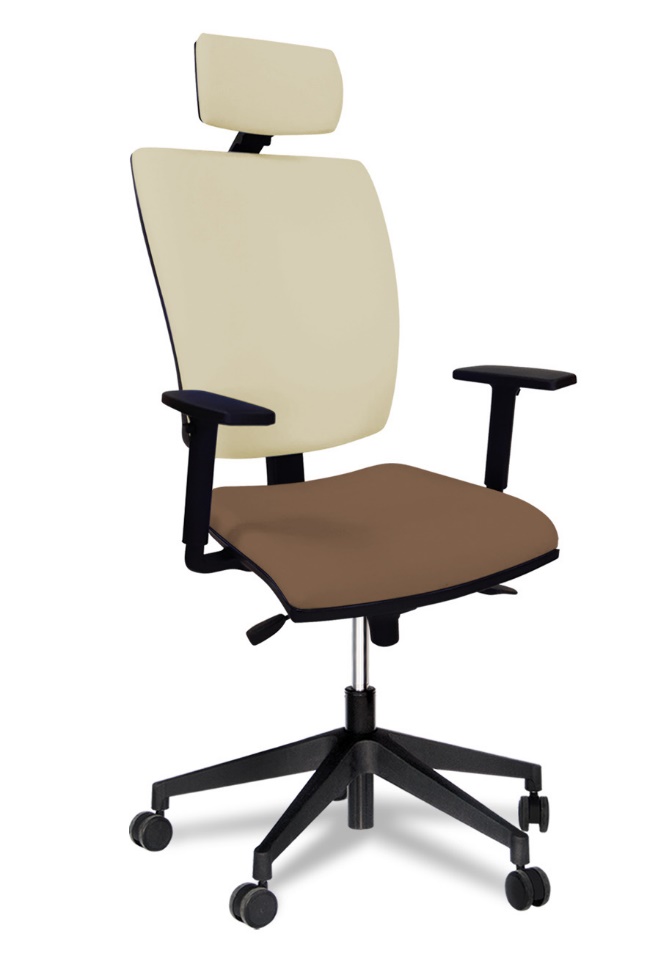 